SRI KRISHNADEVARAYA UNIVERSITY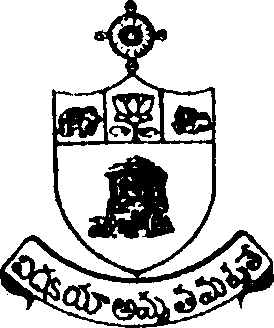 ANANTAPURAMU – 515 003               APPLICATION FOR PROGRAMME COORDINATOR, NSS (a) Applicant’s Name				: (in full & in caps)        Aadhar No	    			:Father’s Name   			 :Date of Birth & Age (in completed years)  Age: In yearsGender 					: 	Male / FemalePresent Designation and Place of working :Reservation Category, if any (put ✓ mark), (enclose an attested copy of the Caste Certificate issued by the competent authority).DECLARATION TO BE SIGNED BY THE CANDIDATEI hereby declare that the information furnished in this application is true to the best of my knowledge and belief. If at any stage it is found that the particulars furnished by me are false and suppressed facts my candidature, if any, is liable to be rejected/ cancelled.Date: ………………….Signature of the ApplicantINSTRUCTIONSHOW TO APPLY:-Candidates shall submit filled application form through to the Registrar, S.K. University, Ananthapuramu.Visit SKU web site :http://www.skuniversity.ac.in Eligibility:-Reader/Senior lecturer in the University.Must have been a Programme Officer (NSS) for at least three years.Must have undergone NSS orientation in a TOC/TORC.Not more than 50 years of age at the time of selection as Coordinator.INSTRUCTIONS  Candidate will be informed to appear for an interview and the date of interview will be communicated later.  The xerox copies of the following certificates should be enclosed along with application.	a) Aadhar Card	b) Photo size	c) SSC or equivalent certificate (for Date of Birth)	d) Latest Caste Certificate in case of SC/ST/BC (with categorization if any) issued by MRO                            concerned. In the absence of proper caste certificate, the candidate will be considered as OC             candidate.SCSTPHSCSTHH/VH/OHSRI KRISHNADEVARAYA UNIVERSITYANANTAPURAMU – 515 003NOTIFICATION            Notification No. SKU/N.T. Estt/EE-III/22 Dated:09.11.2022Sri Krishnadevaraya University invites applications from regular internal faculty for the position of one Programme Coordinator, NSS, S.K. University, Ananthapuramu.Further details regarding qualification, eligibility and format of application, please visit University web site: skuniversity.ac.in            Last date of receipt of application is fixed 17.11.2022.                                                                                                                               (Sd/-)  Place : S.V. Puram                                                                                          REGISTRAR Dated: 09.11.2022